ALABAMA SURFACE MINING COMMISSIONPERMIT APPLICATIONINDEX GUIDE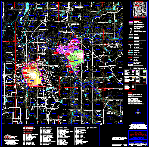  		                               	Permit Map	 Birmingham Coal & Coke Co., Inc.Old Union Mine						ASMC Permit Number: P-3888, R-9Part I	AdministrativeA.	IdentificationOwnership and ControlProperty Ownership, Interests and RightsPermit Area InformationPart II	Environmental Resources InformationPart III	Operation and EngineeringPart IV	Reclamation PlanPart V	BondingPart VI	Verification of Permit Application